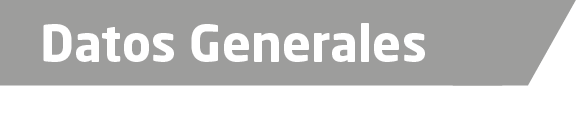 Nombre Sandra Luz Domínguez MoralesGrado de Escolaridad Licenciatura en DerechoCédula Profesional (Licenciatura) 7438074Teléfono de Oficina  924 24 5 08 73Correo Electrónico sandritaprimera@hotmail.comatos GeneralesFormación Académica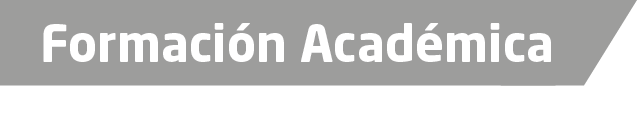 1989-1994Benemérita Universidad Autónoma de Puebla “Estudios de Abogado, Notario y Actuario”Trayectoria Profesional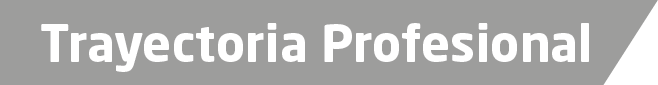 1997 a 1998Oficial Secretario de la Agencia del Ministerio Público Adscrita  al Juzgado Primero de Primera Instancia del Distrito Judicial de Coatzacoalcos, Ver.Procuraduría General de Justicia del Estado de Veracruz.1999 a 2015  Oficial Secretario de la Agencia del Ministerio Público Adscrita  al Juzgado Primero de Primera Instancia del Distrito Judicial de Acayucan, Ver.Procuraduría General de Justicia del Estado de Veracruz.Noviembre del 2015Auxiliar del Fiscal en la Sub Unidad integral de Procuración de Justicia del XXI Distrito JudicialFiscalía General del EstadoDiciembre del 2015 a septiembre 13 del 2016Oficial Secretario de la Agencia del Ministerio Público Adscrita  al Juzgado Primero de Primera Instancia del Distrito Judicial de Acayucan, Ver.Fiscalía General del EstadoSeptiembre 14 del 2016 a la FechaFiscal Adscrita al Juzgado Mixto Menor del Distrito Judicial de Acayucan, Ver.Fiscalía General del EstadoAréas de Conocimiento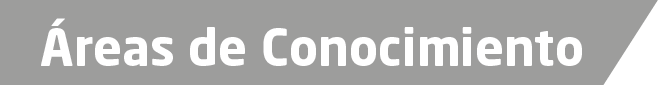 Derecho PenalDerecho CivilAmparo